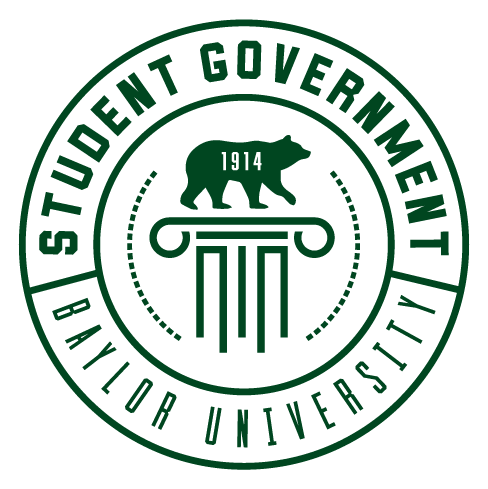 LEGISLATIVE PROPOSALWhereas:	Student Senate is elected by the student body to represent and voice the opinions of students; andWhereas:	Student Senate is a means by which students’ concerns are addressed; andWhereas: 		Class Officers have been a traditional set of positions in Student Government since at least the last two decades; andWhereas:		In the past, class officers have been responsible for programming, representation, and other initiatives varying from year to year; andWhereas:  		For at least the last 17 years, Class Officers have not had consistent job descriptions, or intrinsic role identities; and Whereas: 		Baylor culture centers on institutional affinity more than class affinity among students, and campus programming is not integral to Student Government’s mission; andWhereas: 		In efforts to create a more purposeful and efficient Student Government, the following changes are highlighted belowStudent Body ConstitutionARTICLE II LEGISLATIVE BRANCH SECTION XI — STUDENT SENATE VACANCIES	Par. 1. Vacancy in The Office of a Student SenatorThe Student Body President, External Vice President, and Chief Justice shall nominate by majority    vote a member of the seat’s respective constituency to fill the vacancy for the remainder of the term of that seat.A nominee shall be confirmed by two-thirds majority of the Student Senate.ARTICLE III THE EXECUTIVE BRANCH SECTION VI — CLASS OFFICERS	Par. 1. Class OfficersThe freshmen, sophomore, junior, and senior classes shall elect a class president, a class vice president,  and a class secretary/treasurer during the 69th legislative session spring general election. The junior, and senior classes shall elect a class president, a class vice president,   and a class secretary/treasurer during the 70th legislative session spring general election.The senior classes shall elect a class president, a class vice president,  and a class secretary/treasurer during the 71st legislative session spring general electionClass Officers shall act as the representatives of their class and shall create initiatives and programs  designed to promote spirit and unity within the members of the class.Class Officers shall oversee special projects at the request of the Student Body President.Class Officers shall serve in the cabinet of the President of the Student Body within the Office of Student Government Policy and other cabinet offices deemed necessary by the Student Body President.Class Officers shall be able to appoint members to Student Senate.	Par. 2. Permanent Class Officers The freshmen, sophomore, junior, and senior classes shall elect a class president, a class vice president, and a class secretary/treasurer.Class Officers shall act as the representatives of their class and shall create initiatives and programs   designed to promote spirit and unity within the members of the class.Permanent Class Officers shall consist of a Permanent Class President and Secretary/ TreasurerThe Permanent Class Officers shall serve in the cabinet of the President of the Student Body within the Office of Student  Government Policy and other cabinet offices deemed necessary by the Student Body President.Effective Spring of 2025, the junior class shall elect a Permanent President and Secretary/Treasurer.  The Permanent Class President  and Permanent Class Secretary/Treasurer shall be responsible for the duties outlined in the Executive Branch Bylaws, as well as facilitating communication between their      class and the office of Alumni Engagement post-graduation. Prior to the general spring election of the 72nd legislative session, the Senior class shall elect permanent class officers. The Permanent Class President and Secretary/Treasurer will be responsible for fulfilling any project  s      assigned to them after graduation by the administration in regards to their graduating class.Class Officers shall oversee any special projects at the request of the Student Body President.	Par. 3. Class OfficersClass Officers shall begin their term of office at the first Student Senate meeting of the new legislative  session.Prior to the election of the 73rd legislative session the Class Officers shall serve until the first Student Senate meeting of the new legislative session.SECTION VIII — VACANCIES	Par. 3. Vacancies of Class Officers	A. Prior to the election of the 73rd Legislative Session, a vacancy in the office of a Class President shall be filled by the Class Vice President. A vacancy in the office of the Class Vice President shall be filled by the Class Secretary/Treasurer. A vacancy in the office  of Class Secretary/Treasurer shall be appointed by the Class President, with two-thirds approval of the Student Senate.	Par. 4. Vacancies of Permanent Class OfficersA vacancy in the office of a Permanent Class President shall be filled by the Permanent Class Secretary/ Treasurer. A vacancy in the office of the Permanent Class Secretary/ Treasurer shall be appointed by the Student Body President, Student Body External Vice President, and the Chief Justice, with two-thirds approval of the Student Senate.ARTICLE V ELECTIONSSECTION IV — STUDENT BODY VOTING	Par. 2. Voting in the Election of Class Officer PositionsOther elected Baylor University Student Government positions shall be determined by a plurality of the  votes cast in each respective race.The Baylor University Student Government candidate receiving the plurality of the votes cast in the general election cycle shall be declared the winner.In the event of an exact tie, a runoff election shall be held within three class days of the final day of the general election cycle.The winner of a runoff election shall be determined by a majority of votes cast.Therefore:	Be it resolved by the 69th Legislative Session of the Baylor University Student Senate assembled that these proposed changes be made to the Student Body Constitution. The Student Body shall vote on this amendment during the 2022 spring general election. Furthermore:	A copy of this resolution will be sent to Gracie Kelliher, Student Body President; Burke Craighead, Attorney General; and Tanner Vickers, Associate Director of Student Governance and Character Formation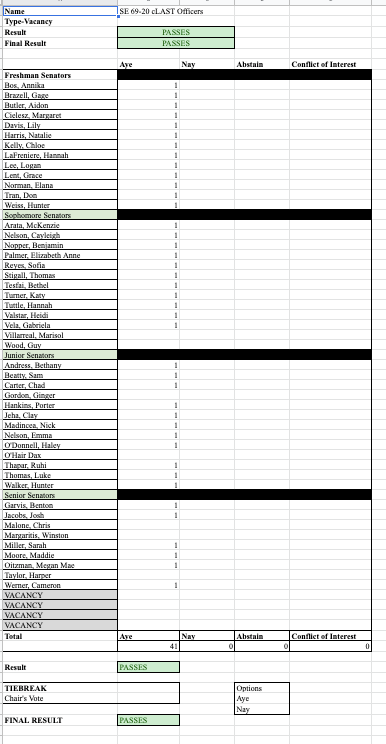 